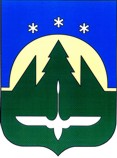 МУНИЦИПАЛЬНОЕ ОБРАЗОВАНИЕХанты-Мансийского автономного округа - Югрыгородской округ город Ханты-МансийскДЕПАРТАМЕНТ ОБРАЗОВАНИЯ АДМИНИСТРАЦИИ города Ханты-МансийскаПРИКАЗот 19.03.2013 г.                                                                                                                              № 226Об утверждении Правил Внутреннего трудового распорядка в Департаменте образования Администрации города Ханты-Мансийска             В порядке исполнения отдельных положений Федерального закона                       от 02.03.2007 № 25-ФЗ «О муниципальной службе в Российской Федерации»,           главы 29 Трудового кодекса Российской Федерации, Закона Ханты-Мансийского автономного округа от 20.07.2007 № 113-оз «Об отдельных вопросах муниципальной службы в Ханты-Мансийском автономном округе – Югре», руководствуясь статьей 71 Устава города Ханты-Мансийска и Распоряжением Администрации  города Ханты-Мансийска от 27.02.2013 № 36-р «Об утверждении Правил внутреннего трудового распорядка Администрации города Ханты-Мансийска:1.Утвердить Правила внутреннего трудового распорядка Департамента образования  Администрации города Ханты-Мансийска согласно приложению.2.Отделу кадрового сопровождения (Гасан Я. В.) ознакомить под роспись должностных лиц с установленными  настоящим приказом Правилами внутреннего трудового распорядка в Департаменте образования Администрации города Ханты-Мансийска.               3. Признать утратившим силу приказ Департамента образования Администрации города Ханты-Мансийска от 28.12.2011 г. № 896 «Об утверждении Правил внутреннего трудового распорядка в Департаменте образования Администрации города Ханты-Мансийска».  4. Распоряжение вступает в силу со дня его подписания.                                                               	5. Контроль за исполнением приказа отставляю за собой. И. о.директора                                                                          О. А. Федорова